Н А К А З10.08.2017    					№ 161Про  призначення відповідальних чергових  по Управлінню освіти На виконання розпорядження Кабінету Міністрів України від 16.11.2016 
№ 850-р «Про перенесення робочих днів у 2017 році», розпорядження Харківського міського голови від 25.11.2016 № 147 «Про перенесення робочих днів у 2017 році», наказу Управління освіти адміністрації Червонозаводського району Харківської міської ради від 19.12.2016 № 249 «Про  перенесення робочих днів у 2017 році»,  з метою раціонального використання робочого часу, оперативного вирішення питань, пов’язаних з належним функціонуванням закладів освіти, координації їх роботи, забезпечення збереження майна, дотримання протипожежної безпеки у святкові та вихідні дні 24-27 серпя 2017 рокуНАКАЗУЮ:Призначити відповідальними черговими по Управлінню освіти адміністрації Основ’янського  району Харківської міської ради: 2. Відповідальність за збереження приміщень та матеріальних цінностей у закладах освіти району покласти на керівників закладів. 3. Керівникам закладів освіти: 3.1. Довести цей наказ до всіх працівників закладу.3.2. Провести необхідні заходи щодо охорони приміщень та збереження матеріальних цінностей, передбачити дотримання протипожежних норм та правил у закладах освіти.3.3. Організувати цілодобове чергування відповідальних працівників та зобов’язати їх у разі потреби передавати оперативну інформацію та звітувати про стан справ у закладі. У разі виникнення нештатної ситуації, доповідати негайно. Графіки чергування працівників закладів освіти надати до Управління освіти. 						До 22.08.2017 4. Роботу у вихідний день працівникам управління та закладів освіти компенсувати наданням їм іншого вихідного дня згідно з  законодавством України.5. Завідувачу ЛКТО Фесенко О.В. розмістити цей наказ на сайті Управління освіти.11.08.20176. Контроль за виконанням наказу  залишаю за собою.Оригінал підписаноНачальник Управління освіти               				         О.С. НижникЗ наказом ознайомлені:Гонська С.О.	Полешко А.С.	Толоконнікова М.В.	Чобіток Л.В.Барибіна В.В.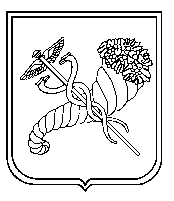 № п/пПрізвище, ім’я, по батькові черговогоДатаЧас№ телефону чергового1Чобіток Лариса Володимирівна24.08.20179.00 – 18.0005063013042Гонська Світлана Олегівна25.08.20179.00 – 18.0009934592993Толоконнікова Марія Валентинівна26.08.20179.00 – 18.0009857214544Полешко Анна Сергіївна27.08.20179.00 – 18.000680215136